Схема расположения земельного участка с кадастровым номером 59:35:1020101:764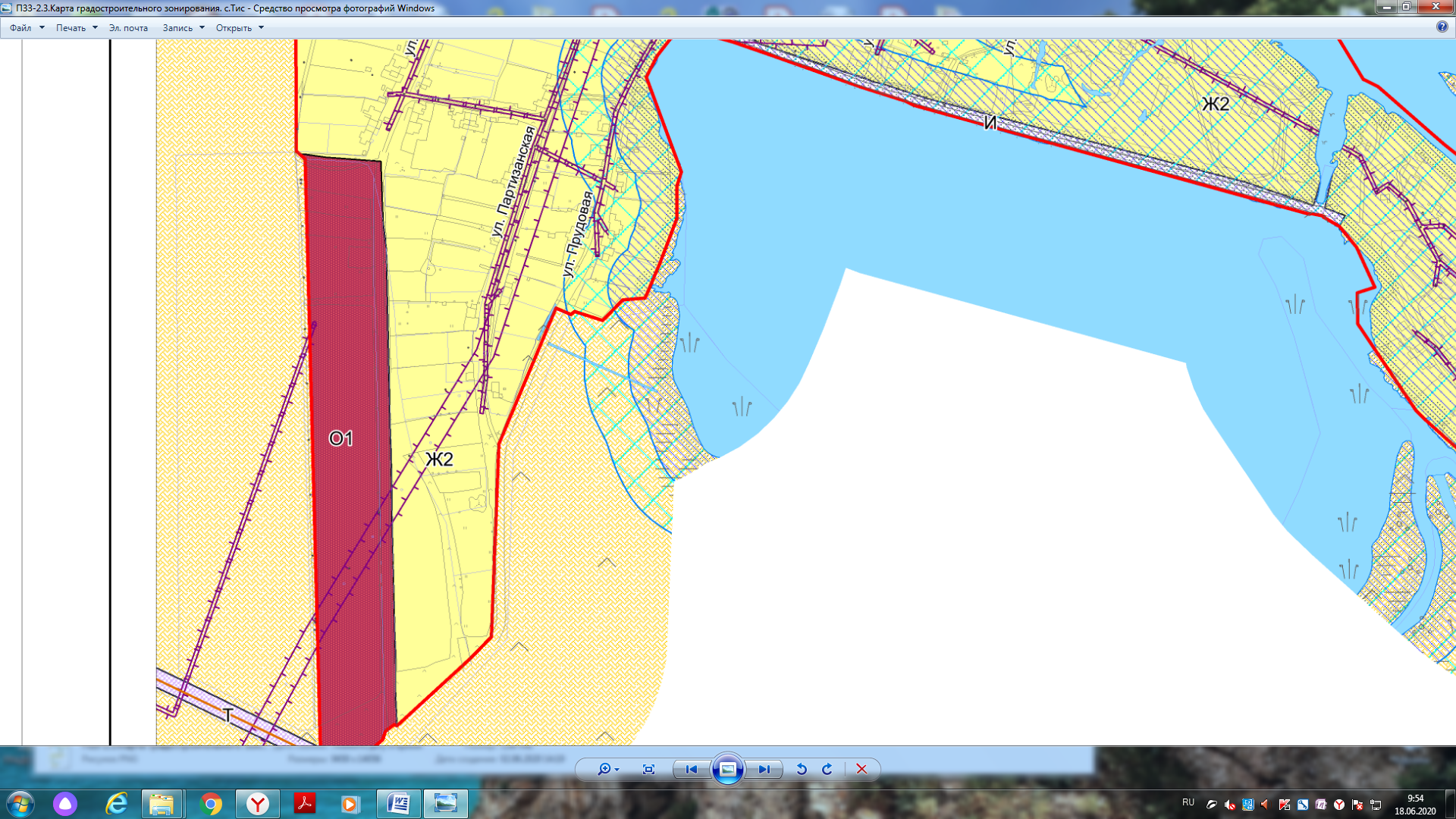 	- испрашиваемый земельный участок